.Intro: 16Sec.1 ) ( Kick, Kick, Point, Coaster Step ) ×2( LF Bend knee and snap fingers to the both sides )( RF Bend knee and snap fingers to the both sides )Sec.2 ) Charleston Step, Prissy WalkSec.3 ) ( Toe Touch )×2, ( Side, Together, Side, Touch )×2, Heel V StepSec.4 ) Shake Both Knees, Heel Swivel, 1/4R Jazz Box with Toe Strut( Both hands shake in the same direction with both knees )** No Tag / No Restart** Email : kukums28@gmail.comFever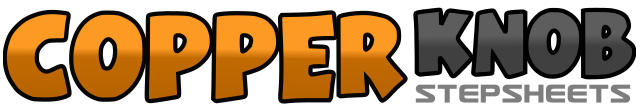 .......Count:32Wall:4Level:Improver.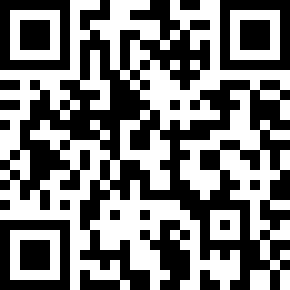 Choreographer:Kuk Kumson (KOR) - January 2020Kuk Kumson (KOR) - January 2020Kuk Kumson (KOR) - January 2020Kuk Kumson (KOR) - January 2020Kuk Kumson (KOR) - January 2020.Music:FEVER (feat. SUPERBEE & BIBI) - J.Y. Park (박진영)FEVER (feat. SUPERBEE & BIBI) - J.Y. Park (박진영)FEVER (feat. SUPERBEE & BIBI) - J.Y. Park (박진영)FEVER (feat. SUPERBEE & BIBI) - J.Y. Park (박진영)FEVER (feat. SUPERBEE & BIBI) - J.Y. Park (박진영)........1&2RF forward kick (1), RF forward kick (&), RF to R side point (2)3&4RF back (3), LF next to RF (&), RF forward (4)5&6LF forward kick (5), LF forward kick (&), LF to L side point (6)7&8LF back (7), RF next to LF (&), LF forward (8)1-4RF forward touch (1), RF back (2), LF back touch (3), LF forward (4)5-8RF forward (RF slightly cross to over LF) (5), LF forward (LF slightly cross over RF) (6),RF forward (RF slightly cross to over LF) (7), LF forward (LF slightly cross over RF) (8)1&2&RF toe touch forward (1), RF next to LF (&), LF toe touch forward (2), LF next to RF (&)3&4&RF to R side (3), LF next to RF (&), RF to R side (4), LF touch next to RF (&)5&6&LF to L side (5), RF next to LF (&), LF to L side (6), RF touch next to LF (&)7&8&RF heel out R diagonal (7), LF heel out L diagonal (&), RF back (8), LF next to RF (&)1&2&RF to R side with both knees R (1), both knees L (&), both knees R (2), both knees L (&)3&4&RF heel out (3), RF heel in (&), RF heel out (4), RF heel in (&) ( Raise left hand and shake right hand with right foot heel )5&6&RF toe touch cross over LF (5), RF drop heel down (&), 1/4R LF toe touch back (6), LF drop heel down (&)  (3:00)7&8&RF to R toe touch side (7), RF drop heel down (&), LF toe touch forward (8), LF drop heel down (&)